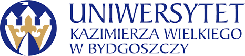 Bydgoszcz, 23.02.2024r.Dotyczy: „Dostawa i montaż mebli laboratoryjnych wraz z wyposażeniem na potrzeby
Uniwersytetu Kazimierz Wielkiego w Bydgoszczy ” Numer postępowania: UKW/DZP-281-D-2/2024Informacja z otwarcia ofertDziałając na podstawie art. 222 ust. 5 ustawy z dnia 11 września 2019r.Prawo zamówień publicznych, zwanej dalej „ustawą”, Zamawiający przekazuje następujące informacje o:Nazwach albo imionach i nazwiskach oraz siedzibach lub miejscach prowadzonej działalności gospodarczej albo miejscach zamieszkania wykonawców, których oferty zostały otwarte, cenach lub kosztach zawartych w ofertach:Kanclerz UKWmgr Renata MalakDostawa i montaż mebli laboratoryjnych wraz z wyposażeniem na potrzeby
Uniwersytetu Kazimierz Wielkiego w Bydgoszczy Dostawa i montaż mebli laboratoryjnych wraz z wyposażeniem na potrzeby
Uniwersytetu Kazimierz Wielkiego w Bydgoszczy Dostawa i montaż mebli laboratoryjnych wraz z wyposażeniem na potrzeby
Uniwersytetu Kazimierz Wielkiego w Bydgoszczy Dostawa i montaż mebli laboratoryjnych wraz z wyposażeniem na potrzeby
Uniwersytetu Kazimierz Wielkiego w Bydgoszczy NrNazwa (firma) i adres WykonawcyNazwa kryteriumWartość1TAWO Tadeusz Flieger 
ul. Grochowska 12 60-277 Poznańcena bruttoCzęść nr 1: 149 291,25  PLNCzęść nr 2: 3 419,40 PLN2Fabryki Urządzeń Laboratoryjnych i Medycznych „POLON-POZNAŃ” Sp. z o. o.
60-320 Poznań, ul. Bułgarska 63/65cena bruttoCzęść nr 2: 3 517,80  PLN3Fabryka Mebli Poltech sp. z o.o. 
ul. Płaska 23 87-100 Toruńcena bruttoCzęść nr 1: 160 428,90  PLN4TRONUS POLSKA SP. Z O.O. 
ul. Ordona 2A 01-237 Warszawacena bruttoCzęść nr 1: 2 415 608,77  PLNCzęść nr 2: 25 900,00  PLN5EKO-POL TOMASZ KACZMAREK
62-020 SWARZĘDZ, DWORCOWA 7cena bruttoCzęść nr 1: 132 840,00 PLN6DCD Lab Sp. z o.o. 
ul. Mosińska 9 , 62-060 Stęszewcena bruttoCzęść nr 1: .129 150,00 PLN7UNIWAR SP. Z O.O.
87134 Zławieś Wielka, PRZYSIEK, Toruńska, 2cena bruttoCzęść nr 1: 139 984,33 PLN8LEVELS UP sp. z o.o.
62-090 ROKIETNICA, LEŚNA 15cena bruttoCzęść nr 1: 267 525,00 PLN